ДЕНЬ ЗАЩИТЫ ДЕТЕЙ(1, 2 июня)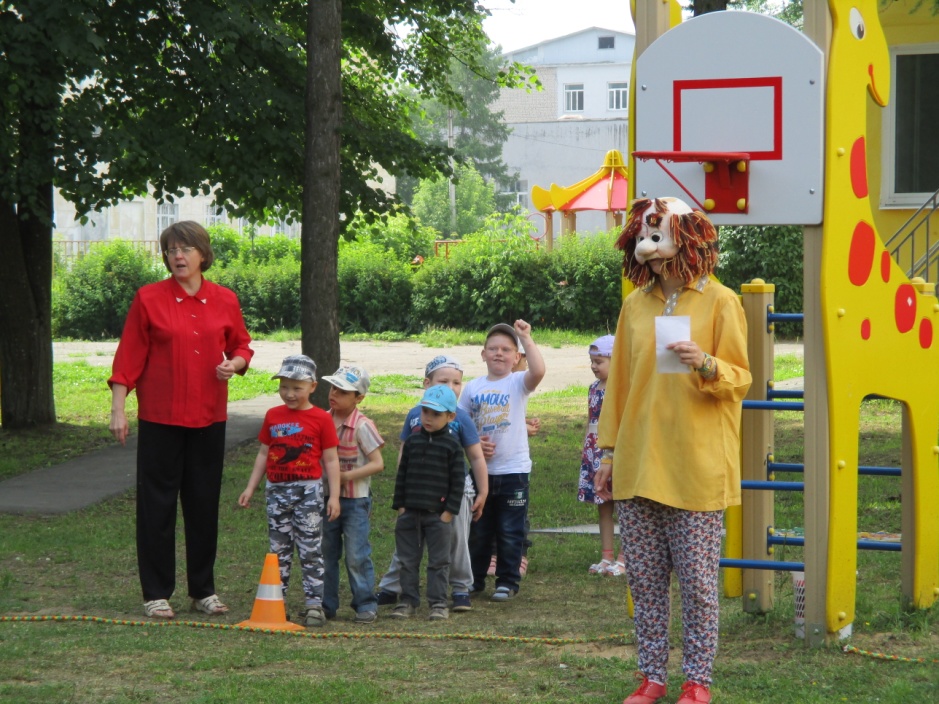 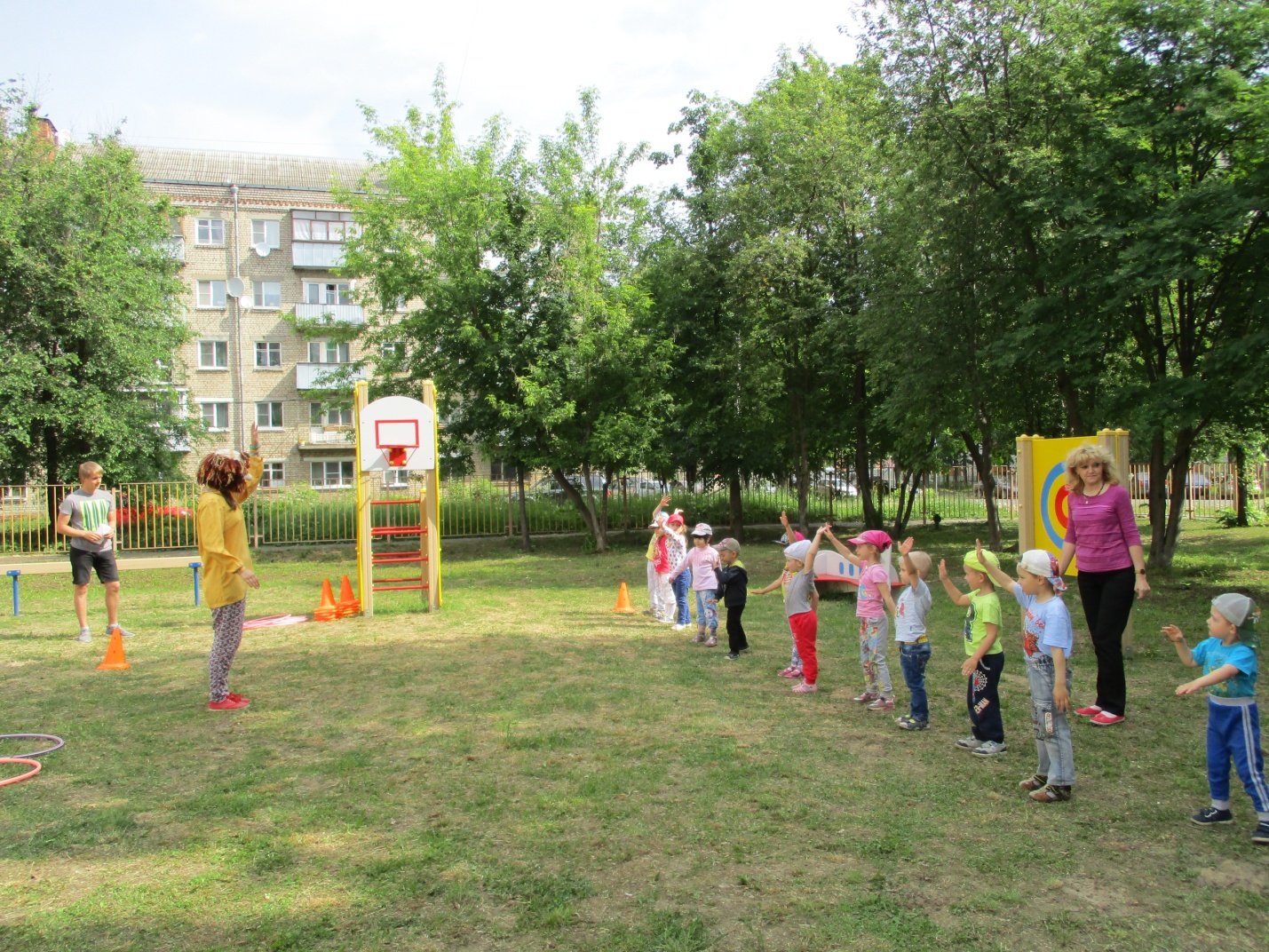 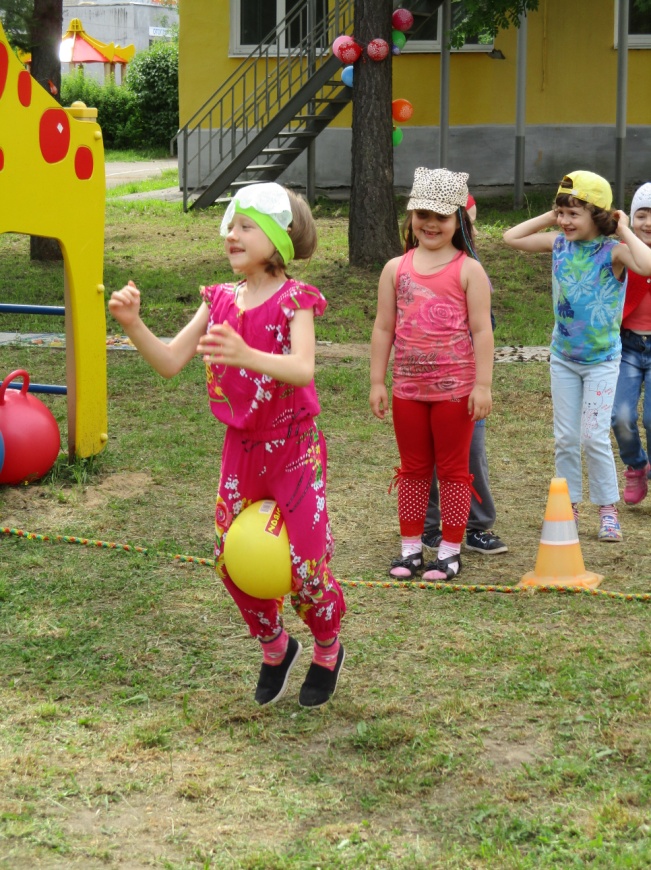 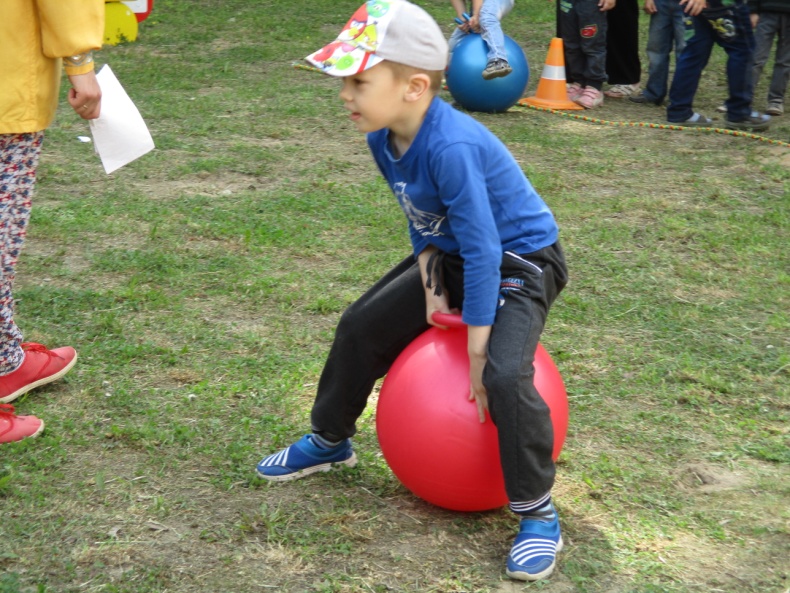 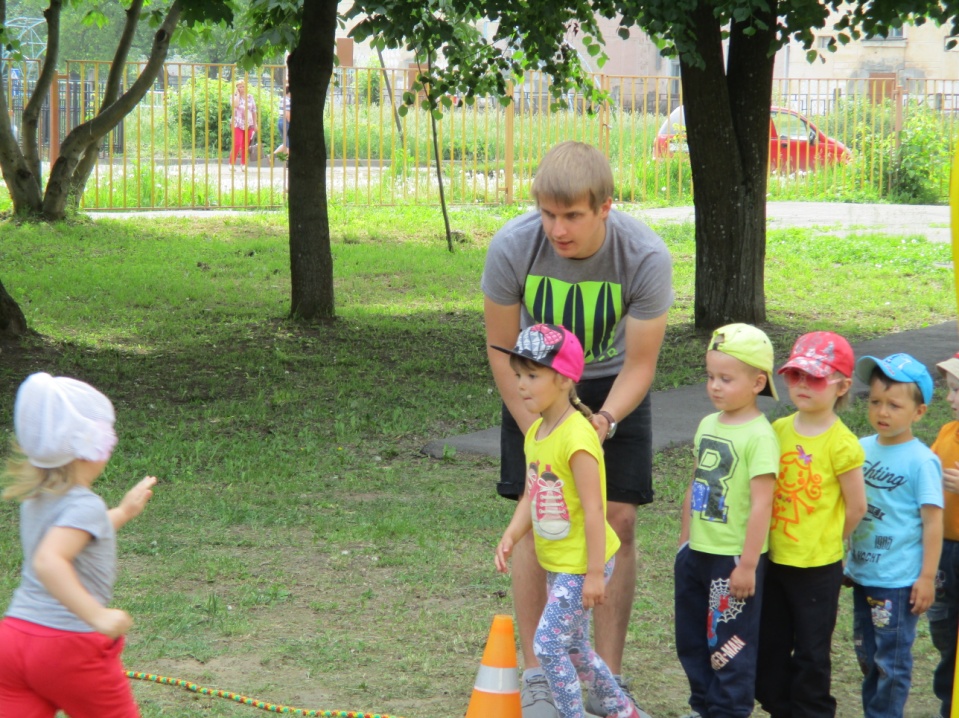 